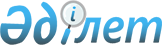 "Жаңаарқа аудандық Мәслихатының 2008 жылғы 22 желтоқсандағы XII сессиясының "2009 жылға арналған аудандық бюджет туралы" N 12/109 шешімі" шешіміне өзгерістер мен толықтырулар енгізу туралы
					
			Күшін жойған
			
			
		
					Қарағанды облысы Жаңаарқа ауданы мәслихатының 2009 жылғы 23 қарашадағы N 19/169 шешімі. Қарағанды облысы Жаңаарқа ауданының Әділет басқармасында 2009 жылғы 04 желтоқсанда N 8-12-62 тіркелді. Күші жойылды - Қарағанды облысы Жаңаарқа аудандық мәслихат аппаратының 2011 жылғы 06 сәуірдегі N 01-18/39 хатымен      Ескерту. Күші жойылды - Қарағанды облысы Жаңаарқа аудандық мәслихат аппаратының 2011.04.06 N 01-18/39 хатымен.      РҚАО ескертпесі.

      Мәтінде авторлық орфография және пунктуация сақталған.

      Қазақстан Республикасының 2001 жылғы 23 қаңтардағы "Қазақстан Республикасындағы жергілікті мемлекеттік басқару және өзін-өзі басқару туралы" Заңының 6 бабының 1 тармақшасына, Қазақстан Республикасының 2008 жылғы 4 желтоқсандағы Бюджет кодексінің 109 бабының 1, 5 тармақтарына және Қарағанды облыстық мәслихатының 2009 жылғы 19 қарашадағы XX сессиясының "Қарағанды облыстық мәслихатының 2008 жылғы 12 желтоқсандағы XIII сессиясының "2009 жылға арналған облыстық бюджет туралы" N 175 шешіміне өзгерістер мен толықтырулар енгізу туралы" N 250 шешіміне (Мемлекеттік тіркеу тізілімінде нормативтік құқықтық актінің тіркелген нөмірі N 1873) сәйкес аудандық мәслихат ШЕШІМ ЕТТІ:



      1. Жаңаарқа аудандық Мәслихатының 2008 жылғы 22 желтоқсандағы ХІІ сессиясының "Жаңаарқа аудандық Мәслихатының 2008 жылғы 22 желтоқсандағы XII сессиясының "2009 жылға арналған аудандық бюджет туралы" N 12/109 шешімі" шешіміне (Мемлекеттік тіркеу тізілімінде нормативтік құқықтық актінің тіркелген нөмірі N 8-12-47, "Жаңаарқа" газетінің 2009 жылғы 5 қаңтардағы N 1-2 (9297) санында жарияланған), Жаңаарқа аудандық мәслихатының 2009 жылғы 24 сәуірдегі XV сессиясының "Жаңаарқа аудандық мәслихатының 2008 жылғы 22 желтоқсандағы XII сессиясының "2009 жылға арналған аудандық бюджет туралы" N 12/109 шешімі" шешіміне өзгерістер мен толықтырулар енгізу туралы" N 15/141 шешімі" (Мемлекеттік тіркеу тізілімінде нормативтік құқықтық актінің тіркелген нөмірі N 8-12-54, "Жаңаарқа" газетінің 2009 жылғы 9 мамырдағы N 24 (9318) санында жарияланған), Жаңаарқа аудандық мәслихатының 2009 жылғы 6 тамыздағы XVII сессиясының "Жаңаарқа аудандық мәслихатының 2008 жылғы 22 желтоқсандағы XII сессиясының "2009 жылға арналған аудандық бюджет туралы" N 12/109 шешімі" шешіміне өзгерістер енгізу туралы" N 17/154 шешімі" (Мемлекеттік тіркеу тізілімінде нормативтік құқықтық актінің тіркелген нөмірі N 8-12-57, "Жаңаарқа" газетінің 2009 жылғы 22 тамыздағы N 42 (9336) санында жарияланған), Жаңаарқа аудандық мәслихатының 2009 жылғы 7 қыркүйектегі XVIII сессиясының "Жаңаарқа аудандық мәслихатының 2008 жылғы 22 желтоқсандағы XII сессиясының "2009 жылға арналған аудандық бюджет туралы" N 12/109 шешімі" шешіміне өзгерістер мен толықтырулар енгізу туралы" N 18/158 шешімі" (Мемлекеттік тіркеу тізілімінде нормативтік құқықтық актінің тіркелген нөмірі N 8-12-58, "Жаңаарқа" газетінің 2009 жылғы 19 қыркүйектегі N 47 (9341) санында жарияланған) келесі өзгерістер мен толықтырулар енгізілсін:



      1) 1 тармақтағы:

      1) тармақшадағы:

      "1878125" сандары "1878041" сандарына ауыстырылсын;

      "1446672" сандары "1446588" сандарына ауыстырылсын;

      2) 2 тармақшада:

      "1899927" сандары "1899843" сандарына ауыстырылсын;



      3) 5 тармақтағы:

      бірінші абзацтағы "135531" сандары "135447" сандарына ауыстырылсын;

      үшінші абзацтағы "2852" сандары "3527" сандарына ауыстырылсын;

      жетінші абзацтағы "4096" сандары "4050" сандарына ауыстырылсын;

      сегізінші абзацтағы "19072" сандары "18356" сандарына ауыстырылсын;



      4) 6 тармағы:

      "сомасында" сөзінен кейін "және сумен жабдықтау және су бөлу жүйесінің қызмет етуіне 2853 мың теңге" сөздерімен толықтырылсын;



      2. көрсетілген шешімнің 1, 2, 3, 4, 5, 6, 7, 8, 9, 11, 12, 13, 14, 15, 17, 18 қосымшалары осы шешімнің 1, 2, 3, 4, 5, 6, 7, 8, 9, 10, 11, 12, 13, 14, 15, 16 қосымшаларына сәйкес жаңа редакцияда мазмұндалсын.



      3. Осы шешім 2009 жылдың 1 қаңтарынан бастап қолданысқа енеді.      Аудандық Мәслихаттың кезектен тыс

      ХIХ-шы сессиясының төрағасы                Ж. Рыспеков      Аудандық Мәслихаттың хатшысының

      міндетін атқарушы                          Ж. Зайыров      КЕЛІСІЛДІ:      Аудандық экономика және бюджеттік

      жоспарлау бөлімінің бастығы                З. Сердалинов

      2009 жылғы 23 қараша

Жаңаарқа аудандық Мәслихатының

2009 жылғы 23 қарашадағы

ХІХ сессиясының N 19/169 шешіміне

1 қосымшаЖаңаарқа аудандық Мәслихатының

2008 жылғы 22 желтоқсандағы

ХІІ сессиясының N 12/109 шешіміне

1 қосымша

2009 жылға арналған аудандық бюджет

Жаңаарқа аудандық Мәслихатының

2009 жылғы 23 қарашадағы

ХІХ сессиясының N 19/169 шешіміне

2 қосымшаЖаңаарқа аудандық Мәслихатының

2008 жылғы 22 желтоқсандағы

ХІІ сессиясының N 12/109 шешіміне

2 қосымша

2009 жылға арналған аудандық бюджет бағдарламаларының ағымдық тізбесі

Жаңаарқа аудандық Мәслихатының

2009 жылғы 23 қарашадағы

ХІХ сессиясының N 19/169 шешіміне

3 қосымшаЖаңаарқа аудандық Мәслихатының

2008 жылғы 22 желтоқсандағы

ХІІ сессиясының N 12/109 шешіміне

3 қосымша

Бюджеттік инвестициялық жобаларды (бағдарламаларды) іске асыруға бағытталған бюджеттік бағдарламаларға бөлумен 2009 жылға арналған аудандық бюджетті дамытудың бюджеттік бағдарламаларының тізбесі

Жаңаарқа аудандық Мәслихатының

2009 жылғы 23 қарашадағы

ХІХ сессиясының N 19/169 шешіміне

4 қосымшаЖаңаарқа аудандық Мәслихатының

2008 жылғы 22 желтоқсандағы

ХІІ сессиясының N 12/109 шешіміне

4 қосымша

2009 жылға арналған аудандық бюджеттің орындалу барысында секвестрлеуге жатпайтын бюджеттік бағдарламалардың тізбесі

Жаңаарқа аудандық Мәслихатының

2009 жылғы 23 қарашадағы

ХІХ сессиясының N 19/169 шешіміне

5 қосымшаЖаңаарқа аудандық Мәслихатының

2008 жылғы 22 желтоқсандағы

ХІІ сессиясының N 12/109 шешіміне

5 қосымша

2009 жылғы Жаңаарқа ауданы Атасу кентiнiң бюджеті

Жаңаарқа аудандық Мәслихатының

2009 жылғы 23 қарашадағы

ХІХ сессиясының N 19/169 шешіміне

N 6 қосымшаЖаңаарқа аудандық Мәслихатының

2008 жылғы 22 желтоқсандағы

ХІІ сессиясының N 12/109 шешіміне

6 қосымша

2009 жылғы Жаңаарқа ауданы Кызылжар кентiнiң бюджеті

Жаңаарқа аудандық Мәслихатының

2009 жылғы 23 қарашадағы

ХІХ сессиясының N 19/169 шешіміне

N 7 қосымшаЖаңаарқа аудандық Мәслихатының

2008 жылғы 22 желтоқсандағы

ХІІ сессиясының N 12/109 шешіміне

N 7 қосымша

2009 жылғы Жаңаарқа ауданы М. Жұмажанов атындағы селолық округiнiң бюджеті

Жаңаарқа аудандық Мәслихатының

2009 жылғы 23 қарашадағы

ХІХ сессиясының N 19/169 шешіміне

N 8 қосымшаЖаңаарқа аудандық Мәслихатының

2008 жылғы 22 желтоқсандағы

ХІІ сессиясының N 12/109 шешіміне

N 8 қосымша

2009 жылғы Жаңаарқа ауданы Ақтасты селолық округiнiң бюджеті

Жаңаарқа аудандық Мәслихатының

2009 жылғы 23 қарашадағы

ХІХ сессиясының N 19/169 шешіміне

N 9 қосымшаЖаңаарқа аудандық Мәслихатының

2008 жылғы 22 желтоқсандағы

ХІІ сессиясының N 12/109 шешіміне

N 9 қосымша

2009 жылғы Жаңаарқа ауданы Айнабұлақ селолық округiнiң бюджеті

Жаңаарқа аудандық Мәслихатының

2009 жылғы 23 қарашадағы

ХІХ сессиясының N 19/169 шешіміне

N 10 қосымшаЖаңаарқа аудандық Мәслихатының

2008 жылғы 22 желтоқсандағы

ХІІ сессиясының N 12/109 шешіміне

N 11 қосымша

2009 жылғы Жаңаарқа ауданы Ақтүбек селолық округiнiң бюджеті

Жаңаарқа аудандық Мәслихатының

2009 жылғы 23 қарашадағы

ХІХ сессиясының N 19/169 шешіміне

N 11 қосымшаЖаңаарқа аудандық Мәслихатының

2008 жылғы 22 желтоқсандағы

ХІІ сессиясының N 12/109 шешіміне

N 12 қосымша

2009 жылғы Жаңаарқа ауданы Бидайық селолық округiнiң бюджеті

Жаңаарқа аудандық Мәслихатының

2009 жылғы 23 қарашадағы

ХІХ сессиясының N 19/169 шешіміне

N 12 қосымшаЖаңаарқа аудандық Мәслихатының

2008 жылғы 22 желтоқсандағы

ХІІ сессиясының N 12/109 шешіміне

N 13 қосымша

2009 жылғы Жаңаарқа ауданы Байдалы би селолық округiнiң бюджеті

Жаңаарқа аудандық Мәслихатының

2009 жылғы 23 қарашадағы

ХІХ сессиясының N 19/169  шешіміне

N 13 қосымшаЖаңаарқа аудандық Мәслихатының

2008 жылғы 22 желтоқсандағы

ХІІ сессиясының N 12/109  шешіміне

N 14 қосымша

2009 жылғы Жаңаарқа ауданы Ералиев селолық округiнiң бюджеті

Жаңаарқа аудандық Мәслихатының

2009 жылғы 23 қарашадағы

ХІХ сессиясының N 19/169 шешіміне

N 14 қосымшаЖаңаарқа аудандық Мәслихатының

2008 жылғы 22 желтоқсандағы

ХІІ сессиясының N 12/109 шешіміне

N 15 қосымша

2009 жылғы Жаңаарқа ауданы Қараағаш селолық округiнiң бюджеті

Жаңаарқа аудандық Мәслихатының

2009 жылғы 23 қарашадағы

ХІХ сессиясының N 19/169 шешіміне

N 15 қосымшаЖаңаарқа аудандық Мәслихатының

2008 жылғы 22 желтоқсандағы

ХІІ сессиясының N 12/109 шешіміне

N 17 қосымша

2009 жылғы Жаңаарқа ауданы Түгiскен селолық округiнiң бюджеті

Жаңаарқа аудандық Мәслихатының

2009 жылғы 23 қарашадағы

ХІХ сессиясының N 19/169 шешіміне

N 16 қосымшаЖаңаарқа аудандық Мәслихатының

2008 жылғы 22 желтоқсандағы

ХІІ сессиясының N 12/109 шешіміне

N 18 қосымша

2009 жылғы Жаңаарқа ауданы Целинный селолық округiнiң бюджеті
					© 2012. Қазақстан Республикасы Әділет министрлігінің «Қазақстан Республикасының Заңнама және құқықтық ақпарат институты» ШЖҚ РМК
				СанатыСанатыСанатыСанатыСома (мың теңге)СыныбыСыныбыСыныбыСома (мың теңге)Iшкi сыныбыIшкi сыныбыСома (мың теңге)АтауыСома (мың теңге)I. Кірістер18780411Салықтық түсімдер42968001Табыс салығы721672Жеке табыс салығы7216703Әлеуметтiк салық1331011Әлеуметтік салық13310104Меншiкке салынатын салықтар2159191Мүлiкке салынатын салықтар2058093Жер салығы38104Көлiк құралдарына салынатын салық46005Бірыңғай жер салығы170005Тауарларға, жұмыстарға және қызметтерге салынатын iшкi салықтар53862Акциздер17813Табиғи және басқа ресурстарды пайдаланғаны үшiн түсетiн түсiмдер20004Кәсiпкерлiк және кәсiби қызметтi жүргiзгенi үшiн алынатын алымдар160508Заңдық мәнді іс-әрекеттерді жасағаны және (немесе) құжаттар бергені үшін оған уәкілеттігі бар мемлекеттік органдар немесе лауазымды адамдар алатын міндетті төлемдер31071Мемлекеттік баж31072Салықтық емес түсiмдер113301Мемлекет меншігінен түсетін түсімдер9535Мемлекет меншігіндегі мүлікті жалға беруден түсетін кірістер5009Мемлекеттік меншіктен түсетін басқа да кірістер45302Мемлекеттік бюджеттен қаржыландырылатын мемлекеттік мекемелердің тауарларды (жұмыстарды, қызметтерді көрсетеді) өткізуінен түсетін түсімдер301Мемлекеттік бюджеттен қаржыландырылатын мемлекеттік мекемелердің тауарларды (жұмыстарды, қызметтерді көрсетеді) өткізуінен түсетін түсімдер3006Басқа да салықтық емес түсiмдер1501Басқа да салықтық емес түсiмдер1503Негізгі капиталды сатудан түсетін түсімдер64003Жердi және материалдық емес активтердi сату6401Жерді сату6404Трансферттердің түсімдері144658802Мемлекеттiк басқарудың жоғары тұрған органдарынан түсетiн трансферттер14465882Облыстық бюджеттен түсетiн трансферттер1446588Функционалдық топФункционалдық топФункционалдық топФункционалдық топФункционалдық топСома (мың теңге)Кіші функцияКіші функцияКіші функцияКіші функцияСома (мың теңге)Бюджеттік бағдарламалардың әкiмшiсiБюджеттік бағдарламалардың әкiмшiсiБюджеттік бағдарламалардың әкiмшiсiСома (мың теңге)БағдарламаБағдарламаСома (мың теңге)АтауыСома (мың теңге)ІІ. Шығындар18998431Жалпы сипаттағы мемлекеттiк қызметтер11152701Мемлекеттiк басқарудың жалпы функцияларын орындайтын өкiлдi, атқарушы және басқа органдар89908112Аудан (облыстық маңызы бар қала) мәслихатының аппараты8748001Аудан (облыстық маңызы бар қала) мәслихатының қызметін қамтамасыз ету8748122Аудан (облыстық маңызы бар қала) әкімінің аппараты29610001Аудан (облыстық маңызы бар қала) әкімінің қызметін қамтамасыз ету29610123Қаладағы аудан, аудандық маңызы бар қала, кент, ауыл (село), ауылдық (селолық) округ әкімінің аппараты51550001Қаладағы ауданның, аудандық маңызы бар қаланың, кенттің, ауылдың (селоның), ауылдық (селолық) округтің әкімі аппаратының қызметін қамтамасыз ету5155002Қаржылық қызмет9859452Ауданның (облыстық маңызы бар қаланың) қаржы бөлімі9859001Қаржы бөлімінің қызметін қамтамасыз ету8306003Салық салу мақсатында мүлікті бағалауды жүргізу333011Коммуналдық меншікке түскен мүлікті есепке алу, сақтау, бағалау және сату122005Жоспарлау және статистикалық қызмет11760453Ауданның (облыстық маңызы бар қаланың) экономика және бюджеттік жоспарлау бөлімі11760001Экономика және бюджеттік жоспарлау бөлімнің қызметін қамтамасыз ету11760002Ақпараттық жүйелер құру02Қорғаныс188301Әскери мұқтаждар1883122Аудан (облыстық маңызы бар қала) әкімінің аппараты1883005Жалпыға бірдей әскери міндетті атқару шеңберіндегі іс-шаралар18834Бiлiм беру100700101Мектепке дейiнгi тәрбие және оқыту71308464Ауданның (облыстық маңызы бар қаланың) білім беру бөлімі0009Мектепке дейінгі тәрбие ұйымдарының қызметін қамтамасыз ету0471Ауданның (облыстық маңызы бар қаланың) білім,  дене шынықтыру және спорт бөлімі71308003Мектепке дейінгі тәрбие ұйымдарының қызметін қамтамасыз ету7130802Бастауыш, негізгі орта және жалпы орта білім беру843811123Қаладағы аудан, аудандық маңызы бар қала, кент, ауыл (село), ауылдық (селолық) округ әкімінің аппараты1703005Ауылдық (селолық) жерлерде балаларды мектепке дейін тегін алып баруды және кері алып келуді ұйымдастыру1703464Ауданның (облыстық маңызы бар қаланың) білім беру бөлімі0003Жалпы білім беру0006Балалар үшін қосымша білім беру0010Мемлекеттік білім беру жүйесінде оқытудың жаңа технологияларын енгізуге республикалық бюджеттен түсетін нысаналы трансферттер есебінен0471Ауданның (облыстық маңызы бар қаланың) білім, дене шынықтыру және спорт бөлімі842108004Жалпы білім беру816346005Балалар үшін қосымша білім беру7403010Республикалық бюджеттен берілетін нысаналы трансферттердің есебінен білім1835909Бiлiм беру саласындағы өзге де қызметтер91882464Ауданның (облыстық маңызы бар қаланың) білім беру бөлімі0001Білім беру бөлімінің қызметін қамтамасыз ету0002Ақпараттық жүйелер құру0005Ауданның (аудандық маңызы бар қаланың) мемлекеттік білім беру мекемелер үшін оқулықтар мен оқу-әдiстемелiк кешендерді сатып алу және жеткізу0007Аудандық (қалалық) ауқымдағы мектеп олимпиадаларын және мектептен тыс іс-шараларды өткiзу0011Өңірлік жұмыспен қамту және кадрларды қайта даярлау стратегиясын іске асыру шеңберінде білім беру объектілерін күрделі, ағымды жөндеу0099Селолық елді мекендердің әлеуметтік сала мамандарын әлеуметтік қолдау шараларын іске асыру0467Ауданның (облыстық маңызы бар қаланың) құрылыс бөлімі0037Білім беру объектілерінің құрылысы және қайта құру0471Ауданның (облыстық маңызы бар қаланың) білім, дене шынықтыру және спорт бөлімі36151009Ауданның (облыстық маңызы бар қаланың) мемлекеттiк бiлiм беру мекемелер үшiн оқулықтар мен оқу-әдiстемелiк кешендерді сатып алу және жеткiзу13623010Аудандық (қалалық) ауқымдағы мектеп олимпиадаларын және мектептен тыс іс-шараларды өткiзу504016Өңірлік жұмыспен қамту және кадрларды қайта даярлау стратегиясын іске асыру шеңберінде білім беру объектілерін күрделі, ағымды жөндеу22024472Ауданның (облыстық маңызы бар қаланың) құрылыс, сәулет және қала құрылысы бөлімі55731037Білім беру объектілерін салу және реконструкциялау557316Әлеуметтiк көмек және әлеуметтiк қамсыздандыру17827102Әлеуметтiк көмек168048451Ауданның (облыстық маңызы бар қаланың) жұмыспен қамту және әлеуметтік бағдарламалар бөлімі168048002Еңбекпен қамту бағдарламасы42990003Қайтыс болған Совет Одағының батырларын, "Халық қаһармандарын", Социалистік Еңбек ерлерін, Даңқ Орденінің үш дәрежесімен және "Отан" орденімен марапатталған соғыс ардагерлері мен мүгедектерін жерлеу рәсімдері бойынша26004Қазақстан Республикасының қолданыстағы заңнамаларына сәйкес ауылдық жерлердегі денсаулық сақтау, білім беру, әлеуметтік қамтамасыз ету, мәдениет мамандарына отын сатып алуға әлеуметтік көмек көрсету4968005Мемлекеттік атаулы әлеуметтік көмек27149006Тұрғын үй көмегі2752007Жергілікті өкілетті органдардың шешімі бойынша азаматтардың жекелеген топтарына әлеуметтік көмек348250091999 жылдың 26 шілдесінде "Отан", "Даңқ" ордендерімен марапатталған, "Халық Қаһарманы" атағын және республиканың құрметті атақтарын алған азаматтарды әлеуметтік қолдау0010Үйден тәрбиеленіп оқытылатын мүгедек балаларды материалдық қамтамасыз ету636014Мұқтаж азаматтарға үйде әлеуметтiк көмек1202101618 жасқа дейінгі балаларға мемлекеттік жәрдемақылар40735017Мүгедектерді оңалту жеке бағдарламасына сәйкес, мұқтаж мүгедектерді міндетті гигиеналық құралдармен қамтамасыз етуге және ымдау тілі мамандарының, жеке көмекшілердің қызмет көрсету194609Әлеуметтiк көмек және әлеуметтiк қамтамасыз ету салаларындағы өзге де қызметтер10223451Ауданның (облыстық маңызы бар қаланың) жұмыспен қамту және әлеуметтік бағдарламалар бөлімі10223001Жұмыспен қамту және әлеуметтік бағдарламалар бөлімінің қызметін қамтамасыз ету9117012Ақпараттық жүйелер құру250011Жәрдемақыларды және басқа да әлеуметтік төлемдерді есептеу, төлеу мен жеткізу бойынша қызметтерге ақы төлеу856099Селолық елді мекендердің әлеуметтік сала мамандарын әлеуметтік қолдау шараларын іске асыру07Тұрғын үй-коммуналдық шаруашылық32172701Тұрғын үй шаруашылығы47727467Ауданның (облыстық маңызы бар қаланың) құрылыс бөлімі0003Мемлекеттік коммуналдық тұрғын үй қорының тұрғын үй салу және (немесе) сатып алу0004Инженерлік коммуникациялық инфрақұрылымды дамыту және (немесе) жайластыру0472Ауданның (облыстық маңызы бар қаланың) құрылыс, сәулет және қала құрылысы бөлімі47727003Мемлекеттік коммуналдық тұрғын үй қорының тұрғын үй құрылысы және (немесе) сатып алу40757004Инженерлік коммуникациялық инфрақұрылымды дамыту және жайластыру697002Коммуналдық шаруашылық209254458Ауданның (облыстық маңызы бар қаланың) тұрғын үй-коммуналдық шаруашылығы, жолаушылар көлігі және автомобиль жолдары бөлімі2853012Сумен жабдықтау және су бөлу жүйесінің қызмет етуі2853467Ауданның (облыстық маңызы бар қаланың) құрылыс бөлімі0005Коммуналдық шаруашылық объектілерін дамыту0006Сумен жабдықтау жүйесін дамыту0472Ауданның (облыстық маңызы бар қаланың) құрылыс, сәулет және қала құрылысы бөлімі206401005Коммуналдық шаруашылығын дамыту7790006Сумен жабдықтау жүйесін дамыту19861103Елді-мекендерді көркейту64746123Қаладағы аудан, аудандық маңызы бар қала, кент, ауыл (село), ауылдық (селолық) округ әкімінің аппараты61146008Елді мекендерде көшелерді жарықтандыру6204009Елді мекендердің санитариясын қамтамасыз ету5000011Елді мекендерді абаттандыру мен көгалдандыру49942458Ауданның (облыстық маңызы бар қаланың)3600018Елді мекендерді абаттандыру мен36008Мәдениет, спорт, туризм және ақпараттық12484301Мәдениет саласындағы қызмет75268455Ауданның (облыстық маңызы бар қаланың) мәдениет және тілдерді дамыту бөлімі75268003Мәдени-демалыс жұмысын қолдау7526802Спорт905465Ауданның (облыстық маңызы бар қаланың) дене шынықтыру және спорт бөлімі0007Әртүрлi спорт түрлерi бойынша аудан (облыстық маңызы бар қала) құрама командаларының мүшелерiн дайындау және олардың облыстық спорт жарыстарына қатысуы0471Ауданның (облыстық маңызы бар қаланың) білім, дене шынықтыру және спорт бөлімі905015Әртүрлi спорт түрлерi бойынша аудан (облыстық маңызы бар қала) құрама командаларының мүшелерiн дайындау және90503Ақпараттық кеңiстiк42145455Ауданның (облыстық маңызы бар қаланың) мәдениет және тілдерді дамыту бөлімі38569006Аудандық (қалалық) кiтапханалардың жұмыс iстеуi38569456Ауданның (облыстық маңызы бар қаланың) ішкі саясат бөлімі3576002Бұқаралық ақпарат құралдары арқылы мемлекеттiк ақпарат саясатын жүргізу357609Мәдениет, спорт, туризм және ақпараттық кеңiстiктi ұйымдастыру жөнiндегi өзге де қызметтер6525455Ауданның (облыстық маңызы бар қаланың) мәдениет және тілдерді дамыту бөлімі3456001Мәдениет және тілдерді дамыту бөлімінің қызметін қамтамасыз ету3456099Селолық елді мекендердің әлеуметтік сала мамандарын әлеуметтік қолдау шараларын іске асыру0456Ауданның (облыстық маңызы бар қаланың) ішкі саясат бөлімі3069001Ішкі саясат бөлімінің қызметін қамтамасыз ету3069003Жастар саясаты саласындағы өңірлік бағдарламаларды iске асыру0465Ауданның (облыстық маңызы бар қаланың) дене шынықтыру және спорт бөлімі0001Дене шынықтыру және спорт бөлімі қызметін қамтамасыз ету0099Селолық елді мекендердің әлеуметтік сала мамандарын әлеуметтік қолдау шараларын іске асыру010Ауыл, су, орман, балық шаруашылығы, ерекше қорғалатын табиғи аумақтар, қоршаған ортаны және жануарлар дүниесін қорғау, жер қатынастары8811401Ауыл шаруашылығы10322453Ауданның (облыстық маңызы бар қаланың) экономика және бюджеттік жоспарлау бөлімі5933099Селолық елді мекендердің әлеуметтік сала мамандарын әлеуметтік қолдау шараларын іске асыруға республикалық бюджеттен түсетін нысаналы трансферттер есебінен5933462Ауданның (облыстық маңызы бар қаланың) ауыл шаруашылық бөлімі4389001Ауыл шаруашылығы бөлімінің қызметін қамтамасыз ету4139002Ақпараттық жүйелер құру25006Жер қатынастары3587463Ауданның (облыстық маңызы бар қаланың) жер қатынастары бөлімі3587001Жер қатынастары бөлімінің қызметін қамтамасыз ету358709Ауыл, су, орман, балық шаруашылығы және қоршаған ортаны қорғау мен жер қатынастары саласындағы өзге де қызметтер74205123Қаладағы аудан, аудандық маңызы бар қала, кент, ауыл (село), ауылдық (селолық) округ әкімінің аппараты14173019Өңірлік жұмыспен қамту және кадрларды қайта даярлау стратегиясын іске асыру шеңберінде ауылдарда (селоларда), ауылдық (селолық) округтерде әлеуметтік жобаларды қаржыландыру14173455Ауданның (облыстық маңызы бар қаланың) мәдениет және тілдерді дамыту бөлімі8488008Өңірлік жұмыспен қамту және кадрларды қайта даярлау стратегиясын іске асыру шеңберінде ауылдарда (селоларда), ауылдық (селолық) округтерде әлеуметтік жобаларды қаржыландыру8488458Ауданның (облыстық маңызы бар қаланың) тұрғын үй-коммуналдық шаруашылығы, жолаушылар көлігі және автомобиль жолдары бөлімі51544010Өңірлік жұмыспен қамту және кадрларды қайта даярлау стратегиясын іске асыру шеңберінде ауылдарда (селоларда), ауылдық (селолық) округтерде әлеуметтік жобаларды қаржыландыру5154411Өнеркәсіп, сәулет, қала құрылысы және құрылыс қызметі623202Сәулет, қала құрылысы және құрылыс6232467Ауданның (облыстық маңызы бар қаланың) құрылыс бөлімі0001Құрылыс бөлімінің қызметін қамтамасыз ету0468Ауданның (облыстық маңызы бар қаланың) сәулет және қала құрылысы бөлімі0001Қала құрылысы және сәулет бөлімінің қызметін қамтамасыз ету0472Ауданның (облыстық маңызы бар қаланың) құрылыс, сәулет және қала құрылысы бөлімі6232001Құрылыс, сәулет және қала құрылысы бөлімінің қызметін қамтамасыз ету623212Көлiк және коммуникация3916001Автомобиль көлiгi39160123Қаладағы аудан, аудандық маңызы бар қала, кент, ауыл (село), ауылдық (селолық) округ әкімінің аппараты35282013Аудандық маңызы бар қалаларда, кенттерде, ауылдарда (селоларда), ауылдық (селолық) округтерде автомобиль жолдарының жұмыс істеуін қамтамасыз ету35282458Ауданның (облыстық маңызы бар қаланың) тұрғын үй-коммуналдық шаруашылығы, жолаушылар көлігі және автомобиль жолдары бөлімі3878023Автомобиль жолдарының жұмыс істеуін қамтамасыз ету387813Басқалар2108303Кәсiпкерлiк қызметтi қолдау және бәсекелестікті қорғау3472469Ауданның (облыстық маңызы бар қаланың) кәсіпкерлік бөлімі3472001Кәсіпкерлік бөлімі қызметін қамтамасыз ету347209Басқалар17611452Ауданның (облыстық маңызы бар қаланың) қаржы бөлімі5311012Ауданның (облыстық маңызы бар қаланың) жергілікті атқарушы органының резерві5311458Ауданның (облыстық маңызы бар қаланың) тұрғын үй-коммуналдық шаруашылығы, жолаушылар көлігі және автомобиль жолдары бөлімі3269001Тұрғын үй-коммуналдық шаруашылығы, жолаушылар көлігі және автомобиль жолдары бөлімінің қызметін қамтамасыз ету3269471Ауданның (облыстық маңызы бар қаланың) білім, дене шынықтыру және спорт бөлімі9031001Білім, дене шынықтыру және спорт бөлімі қызметін қамтамасыз ету8781002Ақпараттық жүйелер құру25015Трансферттер21Трансферттер2452Ауданның (облыстық маңызы бар қаланың) қаржы бөлімі2006Нысаналы пайдаланылмаған (толық пайдаланылмаған) трансферттерді қайтару2ІІІ. Таза бюджеттік несиелеу0бюджеттік несиелеу0бюджеттік кредиттерді өтеу0ІV. Қаржы активтерімен операциялар бойынша сальдо0қаржылық активтерді сатып алу0мемлекеттің қаржы активтерін сатудан түсетін түсімдер0V. Бюджеттің дефициті (профициті)-21802VІ. Бюджет дефицитін (профициттін пайдалану) қаржыландыру21802қарыз түсімдері0қарыздарды өтеу0Бюджет қаражаттарының пайдаланылған қалдықтары21802Функционалдық топФункционалдық топФункционалдық топФункционалдық топФункционалдық топСома (мың теңге)Кіші функцияКіші функцияКіші функцияКіші функцияСома (мың теңге)Бюджеттік бағдарламалардың әкiмшiсiБюджеттік бағдарламалардың әкiмшiсiБюджеттік бағдарламалардың әкiмшiсiСома (мың теңге)БағдарламаБағдарламаСома (мың теңге)АтауыСома (мың теңге)ІІ. Шығындар15892341Жалпы сипаттағы мемлекеттiк қызметтер11152701Мемлекеттiк басқарудың жалпы функцияларын орындайтын өкiлдi, атқарушы және басқа органдар89908112Аудан (облыстық маңызы бар қала) мәслихатының аппараты8748001Аудан (облыстық маңызы бар қала) мәслихатының қызметін қамтамасыз ету8748122Аудан (облыстық маңызы бар қала) әкімінің29610001Аудан (облыстық маңызы бар қала) әкімінің қызметін қамтамасыз ету29610123Қаладағы аудан, аудандық маңызы бар қала, кент, ауыл (село), ауылдық (селолық) округ әкімінің аппараты51550001Қаладағы ауданның, аудандық маңызы бар қаланың, кенттің, ауылдың (селоның), ауылдық (селолық) округтің әкімі аппаратының қызметін қамтамасыз ету5155002Қаржылық қызмет9859452Ауданның (облыстық маңызы бар қаланың) қаржы бөлімі9859001Қаржы бөлімінің қызметін қамтамасыз ету8306003Салық салу мақсатында мүлікті бағалауды жүргізу333011Коммуналдық меншікке түскен мүлікті есепке алу, сақтау, бағалау және сату122005Жоспарлау және статистикалық қызмет11760453Ауданның (облыстық маңызы бар қаланың) экономика және бюджеттік жоспарлау бөлімі11760001Экономика және бюджеттік жоспарлау бөлімнің қызметін қамтамасыз ету117602Қорғаныс188301Әскери мұқтаждар1883122Аудан (облыстық маңызы бар қала) әкімінің аппараты1883005Жалпыға бірдей әскери міндетті атқару шеңберіндегі іс-шаралар18834Бiлiм беру95127001Мектепке дейiнгi тәрбие және оқыту71308471Ауданның (облыстық маңызы бар қаланың) білім, дене шынықтыру және спорт бөлімі71308003Мектепке дейінгі тәрбие ұйымдарының қызметін қамтамасыз ету7130802Бастауыш, негізгі орта және жалпы орта білім беру843811123Қаладағы аудан, аудандық маңызы бар қала, кент, ауыл (село), ауылдық (селолық) округ әкімінің аппараты1703005Ауылдық (селолық) жерлерде балаларды мектепке дейін тегін алып баруды және кері алып келуді ұйымдастыру1703471Ауданның (облыстық маңызы бар қаланың) білім, дене шынықтыру және спорт бөлімі842108004Жалпы білім беру816346005Балалар үшін қосымша білім беру7403010Республикалық бюджеттен берілетін нысаналы трансферттердің есебінен білім берудің мемлекеттік жүйесіне оқытудың жаңа технологияларын енгізу1835909Бiлiм беру саласындағы өзге де қызметтер36151471Ауданның (облыстық маңызы бар қаланың) білім, дене шынықтыру және спорт бөлімі36151009Ауданның (облыстық маңызы бар қаланың) мемлекеттiк бiлiм беру мекемелер үшiн оқулықтар мен оқу-әдiстемелiк кешендерді сатып алу және жеткiзу13623010Аудандық (қалалық) ауқымдағы мектеп олимпиадаларын және мектептен тыс іс-шараларды өткiзу504016Өңірлік жұмыспен қамту және кадрларды қайта даярлау стратегиясын іске асыру шеңберінде білім беру объектілерін күрделі, ағымды жөндеу220246Әлеуметтiк көмек және әлеуметтiк қамсыздандыру17802102Әлеуметтiк көмек168048451Ауданның (облыстық маңызы бар қаланың) жұмыспен қамту және әлеуметтік бағдарламалар168048002Еңбекпен қамту бағдарламасы42990003Қайтыс болған Совет Одағының батырларын, "Халық қаһармандарын", Социалистік Еңбек ерлерін, Даңқ Орденінің үш дәрежесімен және "Отан" орденімен марапатталған соғыс ардагерлері мен мүгедектерін жерлеу рәсімдері бойынша қызмет көрсету26004Қазақстан Республикасының қолданыстағы заңнамаларына сәйкес ауылдық жерлердегі денсаулық сақтау, білім беру, әлеуметтік қамтамасыз ету, мәдениет мамандарына отын сатып алуға әлеуметтік көмек көрсету4968005Мемлекеттік атаулы әлеуметтік көмек27149006Тұрғын үй көмегі2752007Жергілікті өкілетті органдардың шешімі бойынша азаматтардың жекелеген топтарына әлеуметтік көмек34825010Үйден тәрбиеленіп оқытылатын мүгедек балаларды материалдық қамтамасыз ету636014Мұқтаж азаматтарға үйде әлеуметтiк көмек көрсету1202101618 жасқа дейінгі балаларға мемлекеттік жәрдемақылар40735017Мүгедектерді оңалту жеке бағдарламасына сәйкес, мұқтаж мүгедектерді міндетті гигиеналық құралдармен қамтамасыз етуге және ымдау тілі мамандарының, жеке көмекшілердің қызмет көрсету194609Әлеуметтiк көмек және әлеуметтiк қамтамасыз ету салаларындағы өзге де қызметтер9973451Ауданның (облыстық маңызы бар қаланың) жұмыспен қамту және әлеуметтік бағдарламалар9973001Жұмыспен қамту және әлеуметтік бағдарламалар бөлімінің қызметін қамтамасыз ету9117011Жәрдемақыларды және басқа да әлеуметтік төлемдерді есептеу, төлеу мен жеткізу бойынша қызметтерге ақы төлеу8567Тұрғын үй-коммуналдық шаруашылық6759902Коммуналдық шаруашылық2853458Ауданның (облыстық маңызы бар қаланың) тұрғын үй-коммуналдық шаруашылығы, жолаушылар көлігі және автомобиль жолдары бөлімі2853012Сумен жабдықтау және су бөлу жүйесінің қызмет етуі285303Елді-мекендерді көркейту64746123Қаладағы аудан, аудандық маңызы бар қала, кент, ауыл (село), ауылдық (селолық) округ әкімінің аппараты61146008Елді мекендерде көшелерді жарықтандыру6204009Елді мекендердің санитариясын қамтамасыз ету5000011Елді мекендерді абаттандыру мен көгалдандыру49942458Ауданның (облыстық маңызы бар қаланың) тұрғын үй-коммуналдық шаруашылығы, жолаушылар көлігі және автомобиль жолдары бөлімі3600018Елді мекендерді абаттандыру мен көгалдандыру36008Мәдениет, спорт, туризм және ақпараттық кеңістiк12484301Мәдениет саласындағы қызмет75268455Ауданның (облыстық маңызы бар қаланың) мәдениет және тілдерді дамыту бөлімі75268003Мәдени-демалыс жұмысын қолдау7526802Спорт905471Ауданның (облыстық маңызы бар қаланың) білім, дене шынықтыру және спорт бөлімі905015Әртүрлi спорт түрлерi бойынша аудан (облыстық маңызы бар қала) құрама командаларының мүшелерiн дайындау және олардың облыстық спорт жарыстарына қатысуы90503Ақпараттық кеңiстiк42145455Ауданның (облыстық маңызы бар қаланың) мәдениет және тілдерді дамыту бөлімі38569006Аудандық (қалалық) кiтапханалардың жұмыс iстеуi38569456Ауданның (облыстық маңызы бар қаланың) ішкі саясат бөлімі3576002Бұқаралық ақпарат құралдары арқылы мемлекеттiк ақпарат саясатын жүргізу357609Мәдениет, спорт, туризм және ақпараттық кеңiстiктi ұйымдастыру жөнiндегi өзге де қызметтер6525455Ауданның (облыстық маңызы бар қаланың) мәдениет және тілдерді дамыту бөлімі3456001Мәдениет және тілдерді дамыту бөлімінің қызметін қамтамасыз ету3456456Ауданның (облыстық маңызы бар қаланың) ішкі саясат бөлімі3069001Ішкі саясат бөлімінің қызметін қамтамасыз ету306910Ауыл, су, орман, балық шаруашылығы, ерекше қорғалатын табиғи аумақтар, қоршаған ортаны және жануарлар дүниесін қорғау, жер қатынастары8786401Ауыл шаруашылығы10072453Ауданның (облыстық маңызы бар қаланың) экономика және бюджеттік жоспарлау бөлімі5933099Селолық елді мекендердің әлеуметтік сала мамандарын әлеуметтік қолдау шараларын іске асыру5933462Ауданның (облыстық маңызы бар қаланың) ауыл шаруашылық бөлімі4139001Ауыл шаруашылығы бөлімінің қызметін қамтамасыз ету413906Жер қатынастары3587463Ауданның (облыстық маңызы бар қаланың) жер қатынастары бөлімі3587001Жер қатынастары бөлімінің қызметін қамтамасыз ету358709Ауыл, су, орман, балық шаруашылығы және қоршаған ортаны қорғау мен жер қатынастары саласындағы өзге де қызметтер74205123Қаладағы аудан, аудандық маңызы бар қала, кент, ауыл (село), ауылдық (селолық) округ әкімінің аппараты14173019Өңірлік жұмыспен қамту және кадрларды қайта даярлау стратегиясын іске асыру шеңберінде ауылдарда (селоларда), ауылдық (селолық) округтерде әлеуметтік жобаларды қаржыландыру14173455Ауданның (облыстық маңызы бар қаланың) мәдениет және тілдерді дамыту бөлімі8488008Өңірлік жұмыспен қамту және кадрларды қайта даярлау стратегиясын іске асыру шеңберінде ауылдарда (селоларда), ауылдық (селолық) округтерде әлеуметтік жобаларды қаржыландыру8488458Ауданның (облыстық маңызы бар қаланың) тұрғын үй-коммуналдық шаруашылығы, жолаушылар көлігі және автомобиль жолдары бөлімі51544010Өңірлік жұмыспен қамту және кадрларды қайта даярлау стратегиясын іске асыру шеңберінде ауылдарда (селоларда), ауылдық (селолық) округтерде әлеуметтік жобаларды қаржыландыру5154411Өнеркәсіп, сәулет, қала құрылысы және құрылыс қызметі623202Сәулет, қала құрылысы және құрылыс қызметі6232472Ауданның (облыстық маңызы бар қаланың) құрылыс, сәулет және қала құрылысы бөлімі6232001Құрылыс, сәулет және қала құрылысы бөлімінің қызметін қамтамасыз ету623212Көлiк және коммуникация3916001Автомобиль көлiгi39160123Қаладағы аудан, аудандық маңызы бар қала, кент, ауыл (село), ауылдық (селолық) округ әкімінің аппараты35282013Аудандық маңызы бар қалаларда, кенттерде, ауылдарда (селоларда), ауылдық (селолық) округтерде автомобиль жолдарының жұмыс істеуін қамтамасыз ету35282458458Ауданның (облыстық маңызы бар қаланың) тұрғын үй-коммуналдық шаруашылығы, жолаушылар көлігі және автомобиль жолдары бөлімі3878023Автомобиль жолдарының жұмыс істеуін қамтамасыз ету387813Басқалар2083303Кәсiпкерлiк қызметтi қолдау және бәсекелестікті қорғау3472469Ауданның (облыстық маңызы бар қаланың) кәсіпкерлік бөлімі3472001Кәсіпкерлік бөлімі қызметін қамтамасыз ету347209Басқалар17361452Ауданның (облыстық маңызы бар қаланың) қаржы бөлімі5311012Ауданның (облыстық маңызы бар қаланың) жергілікті атқарушы органының резерві5311458Ауданның (облыстық маңызы бар қаланың) тұрғын үй-коммуналдық шаруашылығы, жолаушылар көлігі және автомобиль жолдары бөлімі3269001Тұрғын үй-коммуналдық шаруашылығы, жолаушылар көлігі және автомобиль жолдары бөлімінің қызметін қамтамасыз ету3269471Ауданның (облыстық маңызы бар қаланың) білім, дене шынықтыру және спорт бөлімі8781001Білім, дене шынықтыру және спорт бөлімі қызметін қамтамасыз ету878115Трансферттер21Трансферттер2452Ауданның (облыстық маңызы бар қаланың) қаржы бөлімі2006Нысаналы пайдаланылмаған (толық пайдаланылмаған) трансферттерді қайтару2Функционалдық топФункционалдық топФункционалдық топФункционалдық топФункционалдық топСома (мың теңге)Кіші функцияКіші функцияКіші функцияКіші функцияСома (мың теңге)Бюджеттік бағдарламалардың әкiмшiсiБюджеттік бағдарламалардың әкiмшiсiБюджеттік бағдарламалардың әкiмшiсiСома (мың теңге)БағдарламаБағдарламаСома (мың теңге)АтауыСома (мың теңге)Шығыстар3106094Бiлiм беру5598109Бiлiм беру саласындағы өзге де қызметтер55981471Ауданның (облыстық маңызы бар қаланың) білім, дене шынықтыру және спорт бөлімі250002Ақпараттық жүйелер құру250472Ауданның (облыстық маңызы бар қаланың) құрылыс, сәулет және қала құрылысы бөлімі55731037Білім беру объектілерін салу және реконструкциялау5573106Әлеуметтiк көмек және әлеуметтiк қамсыздандыру25009Әлеуметтiк көмек және әлеуметтiк қамтамасыз ету салаларындағы өзге де қызметтер250451Ауданның (облыстық маңызы бар қаланың) жұмыспен қамту және әлеуметтік бағдарламалар бөлімі250012Ақпараттық жүйелер құру2507Тұрғын үй-коммуналдық шаруашылық25412801Тұрғын үй шаруашылығы47727472Ауданның (облыстық маңызы бар қаланың) құрылыс, сәулет және қала құрылысы бөлімі47727003Мемлекеттік коммуналдық тұрғын үй қорының тұрғын үй құрылысы және (немесе) сатып алу40757004Инженерлік коммуникациялық инфрақұрылымды дамыту және жайластыру697002Коммуналдық шаруашылық206401472Ауданның (облыстық маңызы бар қаланың) құрылыс, сәулет және қала құрылысы бөлімі206401005Коммуналдық шаруашылығын дамыту7790006Сумен жабдықтау жүйесін дамыту19861110Ауыл, су, орман, балық шаруашылығы, ерекше қорғалатын табиғи аумақтар, қоршаған ортаны және жануарлар дүниесін қорғау, жер қатынастары25001Ауыл шаруашылығы250462Ауданның (облыстық маңызы бар қаланың) ауыл шаруашылық бөлімі250002Ауыл шаруашылығы бөлімінің қызметін қамтамасыз ету250Функционалдық топФункционалдық топФункционалдық топФункционалдық топФункционалдық топСома (мың теңге)Кіші функцияКіші функцияКіші функцияКіші функцияСома (мың теңге)Бюджеттік бағдарламалардың әкiмшiсiБюджеттік бағдарламалардың әкiмшiсiБюджеттік бағдарламалардың әкiмшiсiСома (мың теңге)БағдарламаБағдарламаСома (мың теңге)АтауыСома (мың теңге)ІІ. Шығыстар816346Шығыстар81634604Бiлiм беру81634602Жалпы бастауыш, жалпы негізгі, жалпы орта бiлiм беру816346471Ауданның (облыстық маңызы бар қаланың) білім, дене шынықтыру және спорт бөлімі816346004Жалпы білім беру816346Функционалдық топФункционалдық топФункционалдық топФункционалдық топФункционалдық топСома (мың теңге)Кіші функцияКіші функцияКіші функцияКіші функцияСома (мың теңге)Бюджеттік бағдарламалардың әкiмшiсiБюджеттік бағдарламалардың әкiмшiсiБюджеттік бағдарламалардың әкiмшiсiСома (мың теңге)БағдарламаБағдарламаСома (мың теңге)АтауыСома (мың теңге)Шығыстар10485101Жалпы сипаттағы мемлекеттiк қызметтер көрсету965901Мемлекеттiк басқарудың жалпы функцияларын орындайтын өкiлдi, атқарушы және басқа органдар9659123Қаладағы аудан, аудандық маңызы бар қала, кент, ауыл (село), ауылдық (селолық) округ әкімінің9659001Қаладағы ауданның, аудандық маңызы бар қаланың, кенттің, ауылдың (селоның), ауылдық (селолық) округтің әкімі аппаратының қызметін қамтамасыз ету96597Тұрғын үй-коммуналдық шаруашылық5991003Елді-мекендерді көркейту59910123Қаладағы аудан, аудандық маңызы бар қала, кент, ауыл (село), ауылдық (селолық) округ әкімінің аппараты59910008Елді мекендерде көшелерді жарықтандыру5663009Елді мекендердің санитариясын қамтамасыз ету5000011Елді мекендерді абаттандыру мен көгалдандыру4924712Көлік және коммуникация3528201Автомобиль көлiгi35282123Қаладағы аудан, аудандық маңызы бар қала, кент, ауыл (село ), ауылдық (селолық) округ әкімінің аппараты35282013Аудандық маңызы бар қалаларда, кенттерде, ауылдарда (селоларда ), ауылдық (селолық) округтерде автомобиль жолдарының жұмыс істеуін қамтамасыз ету35282Функционалдық топФункционалдық топФункционалдық топФункционалдық топФункционалдық топСома (мың теңге)Кіші функцияКіші функцияКіші функцияКіші функцияСома (мың теңге)Бюджеттік бағдарламалардың әкiмшiсiБюджеттік бағдарламалардың әкiмшiсiБюджеттік бағдарламалардың әкiмшiсiСома (мың теңге)БағдарламаБағдарламаСома (мың теңге)АтауыСома (мың теңге)Шығыстар556201Жалпы сипаттағы мемлекеттiк қызметтер көрсету278801Мемлекеттiк басқарудың жалпы функцияларын орындайтын өкiлдi, атқарушы және басқа органдар2788123Қаладағы аудан, аудандық маңызы бар қала, кент, ауыл (село), ауылдық (селолық) округ әкімінің аппараты2788001Қаладағы ауданның, аудандық маңызы бар қаланың, кенттің, ауылдың (селоның), ауылдық (селолық) округтің әкімі аппаратының қызметін қамтамасыз ету27887Тұрғын үй-коммуналдық шаруашылық4603Елді-мекендерді көркейту46123Қаладағы аудан, аудандық маңызы бар қала, кент, ауыл (село), ауылдық (селолық) округ әкімінің аппараты46008Елді мекендерде көшелерді жарықтандыру4610Ауыл, су, орман, балық шаруашылығы, ерекше қорғалатын табиғи аумақтар, қоршаған ортаны және жануарлар дүниесін қорғау, жер қатынастары272809Ауыл, су, орман, балық шаруашылығы және қоршаған ортаны қорғау мен жер қатынастары саласындағы өзге де қызметтер2728123Қаладағы аудан, аудандық маңызы бар қала, кент, ауыл (село), ауылдық (селолық) округ әкімінің аппараты2728019Өңірлік жұмыспен қамту және кадрларды қайта даярлау стратегиясын іске асыру шеңберінде ауылдарда (селоларда), ауылдық (селолық) округтерде әлеуметтік жобаларды қаржыландыру2728Функционалдық топФункционалдық топФункционалдық топФункционалдық топФункционалдық топСома (мың теңге)Кіші функцияКіші функцияКіші функцияКіші функцияСома (мың теңге)Бюджеттік бағдарламалардың әкiмшiсiБюджеттік бағдарламалардың әкiмшiсiБюджеттік бағдарламалардың әкiмшiсiСома (мың теңге)БағдарламаБағдарламаСома (мың теңге)АтауыСома (мың теңге)Шығыстар372901Жалпы сипаттағы мемлекеттiк қызметтер көрсету307201Мемлекеттiк басқарудың жалпы функцияларын орындайтын өкiлдi, атқарушы және басқа органдар3072123Қаладағы аудан, аудандық маңызы бар қала, кент, ауыл (село), ауылдық (селолық) округ әкімінің аппараты3072001Қаладағы ауданның, аудандық маңызы бар қаланың, кенттің, ауылдың (селоның), ауылдық (селолық) округтің әкімі аппаратының қызметін қамтамасыз ету30727Тұрғын үй-коммуналдық шаруашылық1003Елді-мекендерді көркейту10123Қаладағы аудан, аудандық маңызы бар қала, кент, ауыл (село), ауылдық (селолық) округ әкімінің10008Елді мекендерде көшелерді жарықтандыру1010Ауыл, су, орман, балық шаруашылығы, ерекше қорғалатын табиғи аумақтар, қоршаған ортаны және жануарлар дүниесін қорғау, жер қатынастары64709Ауыл, су, орман, балық шаруашылығы және қоршаған ортаны қорғау мен жер қатынастары саласындағы өзге де қызметтер647123Қаладағы аудан, аудандық маңызы бар қала, кент, ауыл (село), ауылдық (селолық) округ әкімінің аппараты647019Өңірлік жұмыспен қамту және кадрларды қайта даярлау стратегиясын іске асыру шеңберінде ауылдарда (селоларда), ауылдық (селолық) округтерде әлеуметтік жобаларды қаржыландыру647Функционалдық топФункционалдық топФункционалдық топФункционалдық топФункционалдық топСома (мың теңге)Кіші функцияКіші функцияКіші функцияКіші функцияСома (мың теңге)Бюджеттік бағдарламалардың әкiмшiсiБюджеттік бағдарламалардың әкiмшiсiБюджеттік бағдарламалардың әкiмшiсiСома (мың теңге)БағдарламаБағдарламаСома (мың теңге)АтауыСома (мың теңге)Шығыстар243801Жалпы сипаттағы мемлекеттiк қызметтер көрсету230501Мемлекеттiк басқарудың жалпы функцияларын орындайтын өкiлдi, атқарушы және басқа органдар2305123Қаладағы аудан, аудандық маңызы бар қала, кент, ауыл (село), ауылдық (селолық) округ әкімінің аппараты2305001Қаладағы ауданның, аудандық маңызы бар қаланың, кенттің, ауылдың (селоның), ауылдық (селолық) округтің әкімі аппаратының қызметін қамтамасыз ету23054Бiлiм беру13302Бастауыш, негізгі орта және жалпы орта білім беру133123Қаладағы аудан, аудандық маңызы бар қала, кент, ауыл (село), ауылдық (селолық) округ әкімінің аппараты133005Ауылдық (селолық) жерлерде балаларды мектепке дейін тегін алып баруды және кері алып келуді ұйымдастыру133Функционалдық топФункционалдық топФункционалдық топФункционалдық топФункционалдық топСома (мың теңге)Кіші функцияКіші функцияКіші функцияКіші функцияСома (мың теңге)Бюджеттік бағдарламалардың әкiмшiсiБюджеттік бағдарламалардың әкiмшiсiБюджеттік бағдарламалардың әкiмшiсiСома (мың теңге)БағдарламаБағдарламаСома (мың теңге)АтауыСома (мың теңге)Шығыстар345201Жалпы сипаттағы мемлекеттiк қызметтер көрсету323501Мемлекеттiк басқарудың жалпы функцияларын орындайтын өкiлдi, атқарушы және басқа органдар3235123Қаладағы аудан, аудандық маңызы бар қала, кент, ауыл (село), ауылдық (селолық) округ әкімінің аппараты3235001Қаладағы ауданның, аудандық маңызы бар қаланың, кенттің, ауылдың (селоның), ауылдық (селолық) округтің әкімі аппаратының қызметін қамтамасыз ету32357Тұрғын үй-коммуналдық шаруашылық003Елді-мекендерді көркейту0123Қаладағы аудан, аудандық маңызы бар қала, кент, ауыл (село), ауылдық (селолық) округ әкімінің аппараты0008Елді мекендерде көшелерді жарықтандыру010Ауыл, су, орман, балық шаруашылығы, ерекше қорғалатын табиғи аумақтар, қоршаған ортаны және жануарлар дүниесін қорғау, жер қатынастары21709Ауыл, су, орман, балық шаруашылығы және қоршаған ортаны қорғау мен жер қатынастары саласындағы өзге де қызметтер217123Қаладағы аудан, аудандық маңызы бар қала, кент, ауыл (село), ауылдық (селолық) округ әкімінің аппараты217019Өңірлік жұмыспен қамту және кадрларды қайта даярлау стратегиясын іске асыру шеңберінде ауылдарда (селоларда), ауылдық (селолық) округтерде әлеуметтік жобаларды қаржыландыру217Функционалдық топФункционалдық топФункционалдық топФункционалдық топФункционалдық топСома (мың теңге)Кіші функцияКіші функцияКіші функцияКіші функцияСома (мың теңге)Бюджеттік бағдарламалардың әкiмшiсiБюджеттік бағдарламалардың әкiмшiсiБюджеттік бағдарламалардың әкiмшiсiСома (мың теңге)БағдарламаБағдарламаСома (мың теңге)АтауыСома (мың теңге)Шығыстар555101Жалпы сипаттағы мемлекеттiк қызметтер көрсету352101Мемлекеттiк басқарудың жалпы функцияларын орындайтын өкiлдi, атқарушы және басқа органдар3521123Қаладағы аудан, аудандық маңызы бар қала, кент, ауыл (село), ауылдық (селолық) округ әкімінің аппараты3521001Қаладағы ауданның, аудандық маңызы бар қаланың, кенттің, ауылдың (селоның), ауылдық (селолық) округтің әкімі аппаратының қызметін қамтамасыз ету35217Тұрғын үй-коммуналдық шаруашылық2203Елді-мекендерді көркейту22123Қаладағы аудан, аудандық маңызы бар қала, кент, ауыл (село), ауылдық (селолық) округ әкімінің аппараты22008Елді мекендерде көшелерді жарықтандыру2210Ауыл, су, орман, балық шаруашылығы, ерекше қорғалатын табиғи аумақтар, қоршаған ортаны және жануарлар дүниесін қорғау, жер қатынастары200809Ауыл, су, орман, балық шаруашылығы және қоршаған ортаны қорғау мен жер қатынастары саласындағы өзге де қызметтер2008123Қаладағы аудан, аудандық маңызы бар қала, кент, ауыл (село), ауылдық (селолық) округ әкімінің аппараты2008019Өңірлік жұмыспен қамту және кадрларды қайта даярлау стратегиясын іске асыру шеңберінде ауылдарда (селоларда), ауылдық (селолық) округтерде әлеуметтік жобаларды қаржыландыру2008Функционалдық топФункционалдық топФункционалдық топФункционалдық топФункционалдық топСома (мың теңге)Кіші функцияКіші функцияКіші функцияКіші функцияСома (мың теңге)Бюджеттік бағдарламалардың әкiмшiсiБюджеттік бағдарламалардың әкiмшiсiБюджеттік бағдарламалардың әкiмшiсiСома (мың теңге)БағдарламаБағдарламаСома (мың теңге)АтауыСома (мың теңге)Шығыстар534901Жалпы сипаттағы мемлекеттiк қызметтер көрсету345601Мемлекеттiк басқарудың жалпы функцияларын орындайтын өкiлдi, атқарушы және басқа органдар3456123Қаладағы аудан, аудандық маңызы бар қала, кент, ауыл (село), ауылдық (селолық) округ әкімінің аппараты3456001Қаладағы ауданның, аудандық маңызы бар қаланың, кенттің, ауылдың (селоның), ауылдық (селолық) округтің әкімі аппаратының қызметін қамтамасыз ету345604Бiлiм беру31702Бастауыш, негізгі орта және жалпы орта білім беру317123Қаладағы аудан, аудандық маңызы бар қала, кент, ауыл (село), ауылдық (селолық) округ әкімінің аппараты317005Ауылдық (селолық) жерлерде балаларды мектепке дейін тегін алып баруды және кері алып келуді ұйымдастыру3177Тұрғын үй-коммуналдық шаруашылық7603Елді-мекендерді көркейту76123Қаладағы аудан, аудандық маңызы бар қала, кент, ауыл (село), ауылдық (селолық) округ әкімінің аппараты76008Елді мекендерде көшелерді жарықтандыру7610Ауыл, су, орман, балық шаруашылығы, ерекше қорғалатын табиғи аумақтар, қоршаған ортаны және жануарлар дүниесін қорғау, жер қатынастары150009Ауыл, су, орман, балық шаруашылығы және қоршаған ортаны қорғау мен жер қатынастары саласындағы өзге де қызметтер1500123Қаладағы аудан, аудандық маңызы бар қала, кент, ауыл (село), ауылдық (селолық) округ әкімінің аппараты1500019Өңірлік жұмыспен қамту және кадрларды қайта даярлау стратегиясын іске асыру шеңберінде ауылдарда (селоларда), ауылдық (селолық) округтерде әлеуметтік жобаларды қаржыландыру1500Функционалдық топФункционалдық топФункционалдық топФункционалдық топФункционалдық топСома (мың теңге)Кіші функцияКіші функцияКіші функцияКіші функцияСома (мың теңге)Бюджеттік бағдарламалардың әкiмшiсiБюджеттік бағдарламалардың әкiмшiсiБюджеттік бағдарламалардың әкiмшiсiСома (мың теңге)БағдарламаБағдарламаСома (мың теңге)АтауыСома (мың теңге)Шығыстар386601Жалпы сипаттағы мемлекеттiк қызметтер көрсету348501Мемлекеттiк басқарудың жалпы функцияларын орындайтын өкiлдi, атқарушы және басқа органдар3485123Қаладағы аудан, аудандық маңызы бар қала, кент, ауыл (село), ауылдық (селолық) округ әкімінің аппараты3485001Қаладағы ауданның, аудандық маңызы бар қаланың,348504Бiлiм беру32402Бастауыш, негізгі орта және жалпы орта білім беру324123Қаладағы аудан, аудандық маңызы бар қала, кент, ауыл (село), ауылдық (селолық) округ әкімінің аппараты324005Ауылдық (селолық) жерлерде балаларды мектепке дейін тегін алып баруды және кері алып келуді ұйымдастыру3247Тұрғын үй-коммуналдық шаруашылық5703Елді-мекендерді көркейту57123Қаладағы аудан, аудандық маңызы бар қала, кент,57008Елді мекендерде көшелерді жарықтандыру57Функционалдық топФункционалдық топФункционалдық топФункционалдық топФункционалдық топСома (мың теңге)Кіші функцияКіші функцияКіші функцияКіші функцияСома (мың теңге)Бюджеттік бағдарламалардың әкiмшiсiБюджеттік бағдарламалардың әкiмшiсiБюджеттік бағдарламалардың әкiмшiсiСома (мың теңге)БағдарламаБағдарламаСома (мың теңге)АтауыСома (мың теңге)Шығыстар638401Жалпы сипаттағы мемлекеттiк қызметтер көрсету322401Мемлекеттiк басқарудың жалпы функцияларын орындайтын өкiлдi, атқарушы және басқа органдар3224123Қаладағы аудан, аудандық маңызы бар қала, кент, ауыл (село), ауылдық (селолық) округ әкімінің аппараты3224001Қаладағы ауданның, аудандық маңызы бар қаланың, кенттің, ауылдың (селоның), ауылдық (селолық) округтің әкімі аппаратының қызметін қамтамасыз ету32247Тұрғын үй-коммуналдық шаруашылық6003Елді-мекендерді көркейту60123Қаладағы аудан, аудандық маңызы бар қала, кент, ауыл (село), ауылдық (селолық) округ әкімінің аппараты60008Елді мекендерде көшелерді жарықтандыру6010Ауыл, су, орман, балық шаруашылығы, ерекше қорғалатын табиғи аумақтар, қоршаған ортаны және жануарлар дүниесін қорғау, жер қатынастары310009Ауыл, су, орман, балық шаруашылығы және қоршаған ортаны қорғау мен жер қатынастары саласындағы өзге де қызметтер3100123Қаладағы аудан, аудандық маңызы бар қала, кент, ауыл (село), ауылдық (селолық) округ әкімінің аппараты3100019Өңірлік жұмыспен қамту және кадрларды қайта даярлау стратегиясын іске асыру шеңберінде ауылдарда (селоларда), ауылдық (селолық) округтерде әлеуметтік жобаларды қаржыландыру3100Функционалдық топФункционалдық топФункционалдық топФункционалдық топФункционалдық топСома (мың теңге)Кіші функцияКіші функцияКіші функцияКіші функцияСома (мың теңге)Бюджеттік бағдарламалардың әкiмшiсiБюджеттік бағдарламалардың әкiмшiсiБюджеттік бағдарламалардың әкiмшiсiСома (мың теңге)БағдарламаБағдарламаСома (мың теңге)АтауыСома (мың теңге)Шығыстар437901Жалпы сипаттағы мемлекеттiк қызметтер көрсету346501Мемлекеттiк басқарудың жалпы функцияларын орындайтын өкiлдi, атқарушы және басқа органдар3465123Қаладағы аудан, аудандық маңызы бар қала, кент, ауыл (село), ауылдық (селолық) округ әкімінің аппараты3465001Қаладағы ауданның, аудандық маңызы бар қаланың, кенттің, ауылдың (селоның), ауылдық (селолық) округтің әкімі аппаратының қызметін қамтамасыз ету346510Ауыл, су, орман, балық шаруашылығы, ерекше қорғалатын табиғи аумақтар, қоршаған ортаны және жануарлар дүниесін қорғау, жер қатынастары91409Ауыл, су, орман, балық шаруашылығы және қоршаған ортаны қорғау мен жер қатынастары саласындағы өзге де қызметтер914123Қаладағы аудан, аудандық маңызы бар қала, кент, ауыл (село), ауылдық (селолық) округ әкімінің аппараты914019Өңірлік жұмыспен қамту және кадрларды қайта даярлау стратегиясын іске асыру шеңберінде ауылдарда (селоларда), ауылдық (селолық) округтерде әлеуметтік жобаларды қаржыландыру914Функционалдық топФункционалдық топФункционалдық топФункционалдық топФункционалдық топСома (мың теңге)Кіші функцияКіші функцияКіші функцияКіші функцияСома (мың теңге)Бюджеттік бағдарламалардың әкiмшiсiБюджеттік бағдарламалардың әкiмшiсiБюджеттік бағдарламалардың әкiмшiсiСома (мың теңге)БағдарламаБағдарламаСома (мың теңге)АтауыСома (мың теңге)Шығыстар628701Жалпы сипаттағы мемлекеттiк қызметтер көрсету369901Мемлекеттiк басқарудың жалпы функцияларын орындайтын өкiлдi, атқарушы және басқа органдар3699123Қаладағы аудан, аудандық маңызы бар қала, кент, ауыл (село), ауылдық (селолық) округ әкімінің аппараты3699001Қаладағы ауданның, аудандық маңызы бар қаланың, кенттің, ауылдың (селоның), ауылдық (селолық) округтің әкімі аппаратының қызметін қамтамасыз ету369904Бiлiм беру30802Бастауыш, негізгі орта және жалпы орта білім беру308123Қаладағы аудан, аудандық маңызы бар қала, кент, ауыл (село), ауылдық (селолық) округ әкімінің аппараты308005Ауылдық (селолық) жерлерде балаларды мектепке дейін тегін алып баруды және кері алып келуді ұйымдастыру3087Тұрғын үй-коммуналдық шаруашылық27603Елді-мекендерді көркейту276123Қаладағы аудан, аудандық маңызы бар қала, кент, ауыл (село), ауылдық (селолық) округ әкімінің аппараты276008Елді мекендерде көшелерді жарықтандыру180011Елді мекендерді абаттандыру мен көгалдандыру9610Ауыл, су, орман, балық шаруашылығы, ерекше қорғалатын табиғи аумақтар, қоршаған ортаны және жануарлар дүниесін қорғау, жер қатынастары200409Ауыл, су, орман, балық шаруашылығы және қоршаған ортаны қорғау мен жер қатынастары саласындағы өзге де қызметтер2004123Қаладағы аудан, аудандық маңызы бар қала, кент, ауыл (село), ауылдық (селолық) округ әкімінің аппараты2004019Өңірлік жұмыспен қамту және кадрларды қайта даярлау стратегиясын іске асыру шеңберінде ауылдарда (селоларда), ауылдық (селолық) округтерде әлеуметтік жобаларды қаржыландыру2004Функционалдық топФункционалдық топФункционалдық топФункционалдық топФункционалдық топСома (мың теңге)Кіші функцияКіші функцияКіші функцияКіші функцияСома (мың теңге)Бюджеттік бағдарламалардың әкiмшiсiБюджеттік бағдарламалардың әкiмшiсiБюджеттік бағдарламалардың әкiмшiсiСома (мың теңге)БағдарламаБағдарламаСома (мың теңге)АтауыСома (мың теңге)Шығыстар368201Жалпы сипаттағы мемлекеттiк қызметтер көрсету297101Мемлекеттiк басқарудың жалпы функцияларын орындайтын өкiлдi, атқарушы және басқа органдар2971123Қаладағы аудан, аудандық маңызы бар қала, кент, ауыл (село), ауылдық (селолық) округ әкімінің аппараты2971001Қаладағы ауданның, аудандық маңызы бар қаланың, кенттің, ауылдың (селоның), ауылдық (селолық) округтің әкімі аппаратының қызметін қамтамасыз ету297104Бiлiм беру62102Бастауыш, негізгі орта және жалпы орта білім беру621123Қаладағы аудан, аудандық маңызы бар қала, кент, ауыл (село), ауылдық (селолық) округ әкімінің аппараты621005Ауылдық (селолық) жерлерде балаларды мектепке дейін тегін алып баруды және кері алып келуді ұйымдастыру6217Тұрғын үй-коммуналдық шаруашылық9003Елді-мекендерді көркейту90123Қаладағы аудан, аудандық маңызы бар қала, кент, ауыл (село), ауылдық (селолық) округ әкімінің аппараты90008Елді мекендерде көшелерді жарықтандыру90